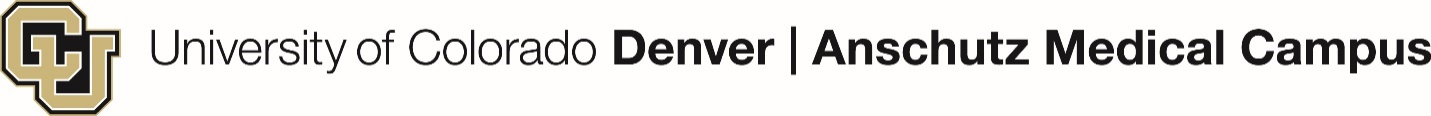 Office of Grants and ContractsBilling DivisionThe Billing Division in OGC manages invoicing for sponsored projects within the University community.   Topical AreaName and emailPhoneBilling ManagerKoffi Gnatsidji303-724-2664Billing Shared MailboxInquiries regarding the status of invoicesOGC.Billing@ucdenver.eduBilling SpecialistJulie Burger303-724-8445Billing SpecialistLucy Donovan303-724-2952Billing SpecialistTram Nguyen303-724-8500Billing SpecialistCindy Le303-724-3161Billing SpecialistDebra Wright 303-724-0086Billing SpecialistMarcie Wyatt303-724-9568Collections & Award SetupSarah Spurlock 303-724-3162Collections & Award SetupUlzii OtgonbayarTBA